January 11, 2022Docket No. R-2021-3024774C-2021-3025471C-2021-3025517Utility Code: 2320555Deanne M. O’Dell, Esq. Eckert Seamans Cherin & Mellott, LLC213 Market Street, 8th FloorHarrisburg, PA  17101dodell@eckertseamans.comRE:	Commonwealth of Pennsylvania v. The Pittsburgh Water and Sewer Authority – wastewaterSupplement No. 8 to Tariff Wastewater – Pa. P.U.C. No. 1Dear Attorney O’Dell:	On December 30, 2021, The Pittsburgh Water and Sewer Authority (“PWSA”) filed Supplement No. 8 to Tariff Wastewater – Pa. P.U.C. No. 1 to become effective on January 12, 2022.  Supplement No. 8 was filed in compliance with the Commission’s Order entered November 18, 2021, at Docket No. R-2021-3024774 evidencing Commission approval to produce an increase in base rate revenue over a two-year period, consistent with the rates, rules, and regulations set forth in the pro forma tariff included in Appendix J of the Joint Petition for Settlement.  	Commission Staff has reviewed the tariff revisions and found that suspension or further investigation does not appear warranted at this time.  Therefore, in accordance with 52 Pa. Code Chapter 53, Supplement No. 8 to Tariff Wastewater – Pa. P.U.C. No. 1 is effective by operation of law as of the effective date contained on each page of the supplement.  However, this is without prejudice to any formal complaints timely filed against said tariff revisions.	If you have any questions in this matter, please contact Marie Intrieri, Bureau of Technical Utility Services, at (717) 214-9114 or maintrieri@pa.gov.  							Sincerely,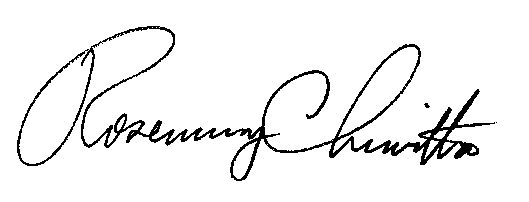 							Rosemary Chiavetta							Secretarycc:	Office of Consumer Advocate	Office of Small Business Advocate